أسئلة اختبار نهائي الفصل الدراسي الثاني ( الدور الأول ) لعام 1444هـانتهت  الأسئلة ،،، أرجو لكم التوفيق والنجاح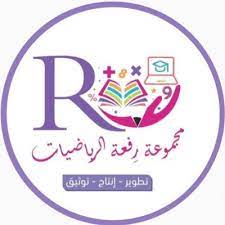 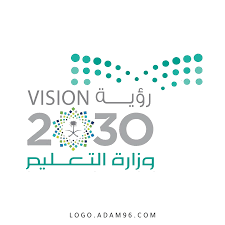 السؤال الثاني : ضعي علامة (√) أمام العبارة الصحيحة                             وعلامة ( ×) أمام العبارة الخاطئة فيما يلي: السؤال الثالث :  1 ) حلي النظام باستعمال طريقة الحذف بالجمع:                                س + ص = 10                                س – ص = 22) أوجدي ناتج مايلي :3) انتهت الأسئلةالمملكة العربية السعوديةوزارة التعليمإدارة التعليم بمنطقة   مكتب تعليم                       متوسطةالمملكة العربية السعوديةوزارة التعليمإدارة التعليم بمنطقة   مكتب تعليم                       متوسطةالمملكة العربية السعوديةوزارة التعليمإدارة التعليم بمنطقة   مكتب تعليم                       متوسطةالمملكة العربية السعوديةوزارة التعليمإدارة التعليم بمنطقة   مكتب تعليم                       متوسطة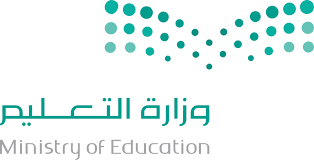 الصف : ثالث متوسط المادة  : رياضياتالـزمـن : ساعتانالتاريخ  : 6 / 8 / 1444هعدد الصفحات :الصف : ثالث متوسط المادة  : رياضياتالـزمـن : ساعتانالتاريخ  : 6 / 8 / 1444هعدد الصفحات :الصف : ثالث متوسط المادة  : رياضياتالـزمـن : ساعتانالتاريخ  : 6 / 8 / 1444هعدد الصفحات :الصف : ثالث متوسط المادة  : رياضياتالـزمـن : ساعتانالتاريخ  : 6 / 8 / 1444هعدد الصفحات :الدرجة رقماالدرجةكتابةالمصححالمراجعالدرجة رقما40الدرجةكتابةالتوقيعالتوقيعاسم الطالب:                                                                                                                  رقم الجلوس:السؤال الأول:6 درجات  أ) استعمل التمثيل البياني المجاور  لتحدد نوع النظام متسق أم غير متسق ، و مستقل أو غير مستقل و عدد الحلول       و إذا كان واحداً فاكتبه:       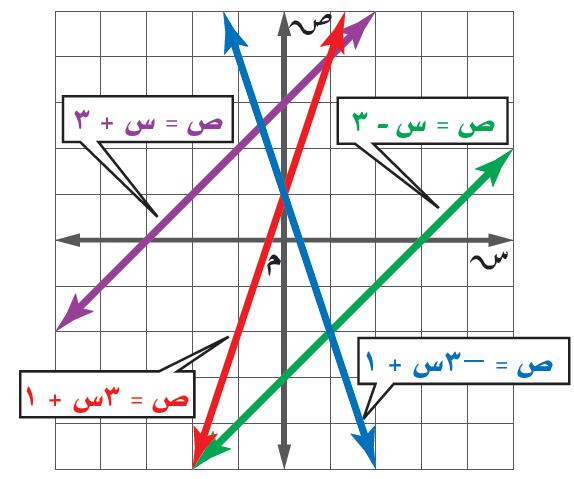      ص = ٣س + ١      ص = - ٣س + ١ب) أكتب كثيرة الحدود بالصورة القياسية وحدد درجتها والمعامل الرئيس فيها :                            6 - 4س2 + 7س4 - 5سالصورة القياسية : المعامل الرئيس :                    الدرجة :   ج)  أوجد ناتج كل مما يأتي :( 5س2 -3س + 4 ) + ( - 3س2  + 6س - 3 ) =    ( 9ت2 + 4ت - 6 ) - ( 3ت2 - 2ت + 4 ) =     3م2 ( 2م2 - 5م + 8) =  السؤال الثالث : ضع علامة ( ) أمام العبارة الصحيحة و علامة (  ) أمام العبارة الخاطئة:5 درجاتإذا كان معاملا أحد المتغيرين متساويين  أفضل طريقة لحل النظام الحذف بالضربعدد الحلول لنظام المعادلتين     ص = 4س + 3  ،   ص = 4س - 3  لا يوجد حلأكبر قيمة تمثل الطول المشترك لكل من المستطيلين اللذين مساحتاهما 84سم2 ، 70سم2 هو 14سمتحليل وحيدة الحد  12س3 ص تحليلًا تامًا 2 × 3 × 3 ×س ×س ×س ×صكثيرة الحدود  س2 + 12س - 30 تشكل مربعًا كاملًا السؤال الرابع : ضع الرقم المناسب من المجموعة ( أ ) أمام ما يناسبه من المجموعة ( ب ):5درجاتمالمجموعة ( أ )مالمجموعة ( ب )عدد حلول النظام الممثل بمستقيمين متوازيين1ب5 + 2ب3 + 7  2النظام الذي لا يوجد له حل يسمى نظاممتسق وغير مستقل (  )٠                                                                                                                                     غير متسقالمعامل الرئيس في كثيرة الحدود 6 - 4س2 + ٢س4 - 5سثلاثية حدودصفرالدرجة المستحقةرقم السؤال الدرجة المصححة المراجعة 123المجموع ١١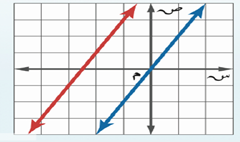 نوع النظام المبين في الشكل :نوع النظام المبين في الشكل :نوع النظام المبين في الشكل :نوع النظام المبين في الشكل :نوع النظام المبين في الشكل :نوع النظام المبين في الشكل :أأمتسق ومستقل بمتسق وغير مستقل جغير متسق ددمتسق ٢٢إذا مثل النظام بمستقيمين منطبقين فإن عدد حلوله :إذا مثل النظام بمستقيمين منطبقين فإن عدد حلوله :إذا مثل النظام بمستقيمين منطبقين فإن عدد حلوله :إذا مثل النظام بمستقيمين منطبقين فإن عدد حلوله :إذا مثل النظام بمستقيمين منطبقين فإن عدد حلوله :إذا مثل النظام بمستقيمين منطبقين فإن عدد حلوله :إذا مثل النظام بمستقيمين منطبقين فإن عدد حلوله :إذا مثل النظام بمستقيمين منطبقين فإن عدد حلوله :أأصفربحل واحد فقط جحلان ددعدد لانهائي من الحلول 33النظام     ص= 3س+1                            ص= 4س +7   هو نظام :النظام     ص= 3س+1                            ص= 4س +7   هو نظام :النظام     ص= 3س+1                            ص= 4س +7   هو نظام :النظام     ص= 3س+1                            ص= 4س +7   هو نظام :النظام     ص= 3س+1                            ص= 4س +7   هو نظام :النظام     ص= 3س+1                            ص= 4س +7   هو نظام :النظام     ص= 3س+1                            ص= 4س +7   هو نظام :النظام     ص= 3س+1                            ص= 4س +7   هو نظام :أأمتسق ومستقل بمتسق وغير مستقلجغير متسقدد2644يمثل حل المسألة ( عددان مجموعهما 14 والفرق بينهما 10 ) بالنظام                    س+ص = 14                  س-ص =10 الزوج المرتب الذي يمثل حلا للنظام هو :يمثل حل المسألة ( عددان مجموعهما 14 والفرق بينهما 10 ) بالنظام                    س+ص = 14                  س-ص =10 الزوج المرتب الذي يمثل حلا للنظام هو :يمثل حل المسألة ( عددان مجموعهما 14 والفرق بينهما 10 ) بالنظام                    س+ص = 14                  س-ص =10 الزوج المرتب الذي يمثل حلا للنظام هو :يمثل حل المسألة ( عددان مجموعهما 14 والفرق بينهما 10 ) بالنظام                    س+ص = 14                  س-ص =10 الزوج المرتب الذي يمثل حلا للنظام هو :يمثل حل المسألة ( عددان مجموعهما 14 والفرق بينهما 10 ) بالنظام                    س+ص = 14                  س-ص =10 الزوج المرتب الذي يمثل حلا للنظام هو :يمثل حل المسألة ( عددان مجموعهما 14 والفرق بينهما 10 ) بالنظام                    س+ص = 14                  س-ص =10 الزوج المرتب الذي يمثل حلا للنظام هو :يمثل حل المسألة ( عددان مجموعهما 14 والفرق بينهما 10 ) بالنظام                    س+ص = 14                  س-ص =10 الزوج المرتب الذي يمثل حلا للنظام هو :يمثل حل المسألة ( عددان مجموعهما 14 والفرق بينهما 10 ) بالنظام                    س+ص = 14                  س-ص =10 الزوج المرتب الذي يمثل حلا للنظام هو :أأ( 13 ، 1 )ب( 12، 2 )ج(١١ ، ٣ )دد( ١٠ ، ٤ )٥حل النظام المثل في الشكل المجاور هو : 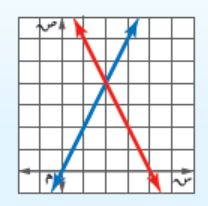 حل النظام المثل في الشكل المجاور هو : حل النظام المثل في الشكل المجاور هو : حل النظام المثل في الشكل المجاور هو : حل النظام المثل في الشكل المجاور هو : حل النظام المثل في الشكل المجاور هو : حل النظام المثل في الشكل المجاور هو : حل النظام المثل في الشكل المجاور هو : حل النظام المثل في الشكل المجاور هو : (2،4)(2،-4)(٤،٢)(-٤،٢)٦٦مما يلي لا يعتبر وحيدة حد:مما يلي لا يعتبر وحيدة حد:مما يلي لا يعتبر وحيدة حد:مما يلي لا يعتبر وحيدة حد:مما يلي لا يعتبر وحيدة حد:مما يلي لا يعتبر وحيدة حد:مما يلي لا يعتبر وحيدة حد:مما يلي لا يعتبر وحيدة حد:أأب3ن – 5م2ج-2 ل2وك دد3س2ص377تبسيط العبارة ( 7ن2) ( 3ن7) =تبسيط العبارة ( 7ن2) ( 3ن7) =تبسيط العبارة ( 7ن2) ( 3ن7) =تبسيط العبارة ( 7ن2) ( 3ن7) =تبسيط العبارة ( 7ن2) ( 3ن7) =تبسيط العبارة ( 7ن2) ( 3ن7) =تبسيط العبارة ( 7ن2) ( 3ن7) =تبسيط العبارة ( 7ن2) ( 3ن7) =أأ10ن14ب10ن9ج21ن14دد21ن988               =                =                =                =                =                =                =                = أأب8بب12جب20ددب599تبسيط العبارة [( 5 3 )2 ]3    =تبسيط العبارة [( 5 3 )2 ]3    =تبسيط العبارة [( 5 3 )2 ]3    =تبسيط العبارة [( 5 3 )2 ]3    =تبسيط العبارة [( 5 3 )2 ]3    =تبسيط العبارة [( 5 3 )2 ]3    =تبسيط العبارة [( 5 3 )2 ]3    =تبسيط العبارة [( 5 3 )2 ]3    =أأ275ب95ج185دد851010وحيدة الحد 5 ل2ع4ن من الدرجة : وحيدة الحد 5 ل2ع4ن من الدرجة : وحيدة الحد 5 ل2ع4ن من الدرجة : وحيدة الحد 5 ل2ع4ن من الدرجة : وحيدة الحد 5 ل2ع4ن من الدرجة : وحيدة الحد 5 ل2ع4ن من الدرجة : وحيدة الحد 5 ل2ع4ن من الدرجة : وحيدة الحد 5 ل2ع4ن من الدرجة : أأالسابعةبالسادسة جالخامسة ددالرابعة ١١١١تصنف كثيرة الحدود 2س-3 – 4س – 6 على أنها:تصنف كثيرة الحدود 2س-3 – 4س – 6 على أنها:تصنف كثيرة الحدود 2س-3 – 4س – 6 على أنها:تصنف كثيرة الحدود 2س-3 – 4س – 6 على أنها:تصنف كثيرة الحدود 2س-3 – 4س – 6 على أنها:تصنف كثيرة الحدود 2س-3 – 4س – 6 على أنها:تصنف كثيرة الحدود 2س-3 – 4س – 6 على أنها:تصنف كثيرة الحدود 2س-3 – 4س – 6 على أنها:أأوحيدة حدبثنائية حدجثلاثية حدودددليست كثيرة حدود ١٢١٢تحليل وحيدة الحد 18س2 ص تحيلاً تاماً هو :تحليل وحيدة الحد 18س2 ص تحيلاً تاماً هو :تحليل وحيدة الحد 18س2 ص تحيلاً تاماً هو :تحليل وحيدة الحد 18س2 ص تحيلاً تاماً هو :تحليل وحيدة الحد 18س2 ص تحيلاً تاماً هو :تحليل وحيدة الحد 18س2 ص تحيلاً تاماً هو :تحليل وحيدة الحد 18س2 ص تحيلاً تاماً هو :تحليل وحيدة الحد 18س2 ص تحيلاً تاماً هو :أأ33×2×س×س×صب3×6 × س×س×صج3×3×2 × س2×صدد2×9× س×س×ص١٣١٣تحليل 3ك3 +6ك2 =تحليل 3ك3 +6ك2 =تحليل 3ك3 +6ك2 =تحليل 3ك3 +6ك2 =تحليل 3ك3 +6ك2 =تحليل 3ك3 +6ك2 =تحليل 3ك3 +6ك2 =تحليل 3ك3 +6ك2 =أأ3ك3(1 +2ك)ب3ك( ك2 +2ك)ج3(ك3 + 2ك)دد3ك2(ك +2)١٤١٤تحليل كثيرة الحدود  س2 + 11س + 24 هو :تحليل كثيرة الحدود  س2 + 11س + 24 هو :تحليل كثيرة الحدود  س2 + 11س + 24 هو :تحليل كثيرة الحدود  س2 + 11س + 24 هو :تحليل كثيرة الحدود  س2 + 11س + 24 هو :تحليل كثيرة الحدود  س2 + 11س + 24 هو :تحليل كثيرة الحدود  س2 + 11س + 24 هو :تحليل كثيرة الحدود  س2 + 11س + 24 هو :أأ(س+4)(س+ 6)ب(س + 1)(س+24)ج(س + 8)(س+3)دد(س + 12)(س+2)١٥١٥تحليل الفرق بين مربعين   ل2 – 49 هو :تحليل الفرق بين مربعين   ل2 – 49 هو :تحليل الفرق بين مربعين   ل2 – 49 هو :تحليل الفرق بين مربعين   ل2 – 49 هو :تحليل الفرق بين مربعين   ل2 – 49 هو :تحليل الفرق بين مربعين   ل2 – 49 هو :تحليل الفرق بين مربعين   ل2 – 49 هو :تحليل الفرق بين مربعين   ل2 – 49 هو :أأ (ل -7)(ل – 7)ب(ل +7)(ل – 7)ج(ل +7)(ل + 7)دد( ل-7 )216- تحليل المربع الكامل 16 س2-  40 س  +2516- تحليل المربع الكامل 16 س2-  40 س  +2516- تحليل المربع الكامل 16 س2-  40 س  +2516- تحليل المربع الكامل 16 س2-  40 س  +2516- تحليل المربع الكامل 16 س2-  40 س  +2516- تحليل المربع الكامل 16 س2-  40 س  +2516- تحليل المربع الكامل 16 س2-  40 س  +2516- تحليل المربع الكامل 16 س2-  40 س  +2516- تحليل المربع الكامل 16 س2-  40 س  +2516- تحليل المربع الكامل 16 س2-  40 س  +25أأ(4س-5 )2ب(4س+5 )2ج( 2س +5 )2دد( 2س -5 )2مالعبارة١المستقيمان المتوازيان يكونان نظاماً متسقا مستقلأً ٢عدد حلول النظام        س-ص =1                                        3س=3 ص +3     هو حل واحد فقط ٣أفضل طريقة لحل النظام   3س+ 5ص =10                                          2س +5ص = 14 هي الحذف بالطرح  ٤عند حل النظام  5س -3ص=17                         3س+ 6ص =5  نضرب المعادلة الأولى في 2 ٥تبسيط ( 3 س2ص3)2= 6س4ص6٦٧4س3+2س2+ 5س2 +1 هي رباعية حدود تكعيبية ٨كثيرة الحدود ( 2م6- 3م4 +5م +1) مكتوبة في الصورة القياسية٩( 3م +5 ) ( م -4 ) = 3م2-7م -20١٠(ق.م.أ) لوحيدتي الحد 27 س2 ص ، 18 س ص هو 9 س2 ص١١تحليل  د2 +2د -15 هو ( د+3 ) ( د-5 ) ١٢تحليل  2س2+ 5س +3 هو ( 2س +3 ) (س+1)١٣العبارة 9س2+ 12س +2 تشكل مربعاً كاملاً١٤حلا المعادلة س2 = 121 هما : 11 و04درجات٤4درجات3درجات33درجات